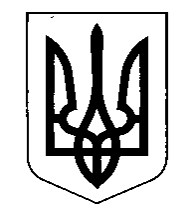 МІНІСТЕРСТВО ФІНАНСІВ УКРАЇНИНАКАЗвід ______________	Київ	№ __________Про внесення зміни до Інструкції щодо застосування економічної класифікації видатків бюджетуВідповідно до статті 8 Бюджетного кодексу України та Положення про Міністерство фінансів України, затвердженого постановою Кабінету Міністрів України від 20 серпня 2014 року № 375, НАКАЗУЮ: 1.	 Підпункт 6 підпункту 3.1.6 пункту 3.1 глави 3 Інструкції щодо застосування економічної класифікації видатків бюджету, затвердженої наказом Міністерства фінансів України від 12 березня 2012 року № 333, зареєстрованої у Міністерстві юстиції України 27 березня 2012 року за № 456/20769 (у редакції наказу Міністерства фінансів України від 21 червня 2012 р. № 754), після слів «інших привілеїв,» доповнити словами та цифрою «цінні папери відповідно до статті 9 Закону України «Про впорядкування питань, пов’язаних із забезпеченням ядерної безпеки».2. Департаменту державного бюджету в установленому порядку забезпечити:подання цього наказу на державну реєстрацію до Міністерства юстиції України;оприлюднення цього наказу.3. Цей наказ набирає чинності з дня його офіційного опублікування.4. Контроль за виконанням цього наказу покласти на заступників Міністра відповідно до розподілу обов’язків та Голову Державної казначейської служби України.Міністр                                                                                      Сергій МАРЧЕНКО